Додаток 7 до Порядку складання бюджетної звітності розпорядниками та одержувачами бюджетних коштів, звітності фондами загальнообов'язкового державного соціального і пенсійного страхування (пункт 1 розділу II) Додаток 7 до Порядку складання бюджетної звітності розпорядниками та одержувачами бюджетних коштів, звітності фондами загальнообов'язкового державного соціального і пенсійного страхування (пункт 1 розділу II) Додаток 7 до Порядку складання бюджетної звітності розпорядниками та одержувачами бюджетних коштів, звітності фондами загальнообов'язкового державного соціального і пенсійного страхування (пункт 1 розділу II) Додаток 7 до Порядку складання бюджетної звітності розпорядниками та одержувачами бюджетних коштів, звітності фондами загальнообов'язкового державного соціального і пенсійного страхування (пункт 1 розділу II) Додаток 7 до Порядку складання бюджетної звітності розпорядниками та одержувачами бюджетних коштів, звітності фондами загальнообов'язкового державного соціального і пенсійного страхування (пункт 1 розділу II) Додаток 7 до Порядку складання бюджетної звітності розпорядниками та одержувачами бюджетних коштів, звітності фондами загальнообов'язкового державного соціального і пенсійного страхування (пункт 1 розділу II) Додаток 7 до Порядку складання бюджетної звітності розпорядниками та одержувачами бюджетних коштів, звітності фондами загальнообов'язкового державного соціального і пенсійного страхування (пункт 1 розділу II)  Звіт  про заборгованість за бюджетними коштами (форма N 7д) Звіт  про заборгованість за бюджетними коштами (форма N 7д) Звіт  про заборгованість за бюджетними коштами (форма N 7д) Звіт  про заборгованість за бюджетними коштами (форма N 7д) Звіт  про заборгованість за бюджетними коштами (форма N 7д) Звіт  про заборгованість за бюджетними коштами (форма N 7д) Звіт  про заборгованість за бюджетними коштами (форма N 7д) Звіт  про заборгованість за бюджетними коштами (форма N 7д) Звіт  про заборгованість за бюджетними коштами (форма N 7д) Звіт  про заборгованість за бюджетними коштами (форма N 7д) Звіт  про заборгованість за бюджетними коштами (форма N 7д) Звіт  про заборгованість за бюджетними коштами (форма N 7д) Звіт  про заборгованість за бюджетними коштами (форма N 7д) Звіт  про заборгованість за бюджетними коштами (форма N 7д) Звіт  про заборгованість за бюджетними коштами (форма N 7д) Звіт  про заборгованість за бюджетними коштами (форма N 7д) Звіт  про заборгованість за бюджетними коштами (форма N 7д) Звіт  про заборгованість за бюджетними коштами (форма N 7д) Звіт  про заборгованість за бюджетними коштами (форма N 7д) Звіт  про заборгованість за бюджетними коштами (форма N 7д) Звіт  про заборгованість за бюджетними коштами (форма N 7д) Звіт  про заборгованість за бюджетними коштами (форма N 7д) Звіт  про заборгованість за бюджетними коштами (форма N 7д) на  01  жовтня 2018 року на  01  жовтня 2018 року на  01  жовтня 2018 року на  01  жовтня 2018 року на  01  жовтня 2018 року на  01  жовтня 2018 року на  01  жовтня 2018 року на  01  жовтня 2018 року на  01  жовтня 2018 року на  01  жовтня 2018 року на  01  жовтня 2018 року на  01  жовтня 2018 року на  01  жовтня 2018 року на  01  жовтня 2018 року на  01  жовтня 2018 року на  01  жовтня 2018 року на  01  жовтня 2018 року на  01  жовтня 2018 року на  01  жовтня 2018 року на  01  жовтня 2018 року на  01  жовтня 2018 року на  01  жовтня 2018 року на  01  жовтня 2018 року КОДИ КОДИ КОДИ КОДИ КОДИ Установа Управління капітального будівництва Чернігівської обласної державної адміністрації Управління капітального будівництва Чернігівської обласної державної адміністрації Управління капітального будівництва Чернігівської обласної державної адміністрації Управління капітального будівництва Чернігівської обласної державної адміністрації Управління капітального будівництва Чернігівської обласної державної адміністрації Управління капітального будівництва Чернігівської обласної державної адміністрації Управління капітального будівництва Чернігівської обласної державної адміністрації Управління капітального будівництва Чернігівської обласної державної адміністрації Управління капітального будівництва Чернігівської обласної державної адміністрації Управління капітального будівництва Чернігівської обласної державної адміністрації Управління капітального будівництва Чернігівської обласної державної адміністрації Управління капітального будівництва Чернігівської обласної державної адміністрації Управління капітального будівництва Чернігівської обласної державної адміністрації Управління капітального будівництва Чернігівської обласної державної адміністрації Управління капітального будівництва Чернігівської обласної державної адміністрації за ЄДРПОУ за ЄДРПОУ 04014246 04014246 04014246 04014246 04014246 Територія Новозаводський Новозаводський Новозаводський Новозаводський Новозаводський Новозаводський Новозаводський Новозаводський Новозаводський Новозаводський Новозаводський Новозаводський Новозаводський Новозаводський Новозаводський за КОАТУУ за КОАТУУ 7410136600 7410136600 7410136600 7410136600 7410136600Організаційно-правова форма господарювання  Орган державної влади Орган державної влади Орган державної влади Орган державної влади Орган державної влади Орган державної влади Орган державної влади Орган державної влади Орган державної влади Орган державної влади Орган державної влади Орган державної влади Орган державної влади Орган державної влади Орган державної влади за КОПФГ за КОПФГ 410 410 410 410 410 Код та назва відомчої класифікації видатків та кредитування державного бюджету  275 - Міністерство регіонального розвитку, будівництва та житлово- комунального господарства України Код та назва відомчої класифікації видатків та кредитування державного бюджету  275 - Міністерство регіонального розвитку, будівництва та житлово- комунального господарства України Код та назва відомчої класифікації видатків та кредитування державного бюджету  275 - Міністерство регіонального розвитку, будівництва та житлово- комунального господарства України Код та назва відомчої класифікації видатків та кредитування державного бюджету  275 - Міністерство регіонального розвитку, будівництва та житлово- комунального господарства України Код та назва відомчої класифікації видатків та кредитування державного бюджету  275 - Міністерство регіонального розвитку, будівництва та житлово- комунального господарства України Код та назва відомчої класифікації видатків та кредитування державного бюджету  275 - Міністерство регіонального розвитку, будівництва та житлово- комунального господарства України Код та назва відомчої класифікації видатків та кредитування державного бюджету  275 - Міністерство регіонального розвитку, будівництва та житлово- комунального господарства України Код та назва відомчої класифікації видатків та кредитування державного бюджету  275 - Міністерство регіонального розвитку, будівництва та житлово- комунального господарства України Код та назва відомчої класифікації видатків та кредитування державного бюджету  275 - Міністерство регіонального розвитку, будівництва та житлово- комунального господарства України Код та назва відомчої класифікації видатків та кредитування державного бюджету  275 - Міністерство регіонального розвитку, будівництва та житлово- комунального господарства України Код та назва відомчої класифікації видатків та кредитування державного бюджету  275 - Міністерство регіонального розвитку, будівництва та житлово- комунального господарства України Код та назва відомчої класифікації видатків та кредитування державного бюджету  275 - Міністерство регіонального розвитку, будівництва та житлово- комунального господарства України Код та назва відомчої класифікації видатків та кредитування державного бюджету  275 - Міністерство регіонального розвитку, будівництва та житлово- комунального господарства України Код та назва відомчої класифікації видатків та кредитування державного бюджету  275 - Міністерство регіонального розвитку, будівництва та житлово- комунального господарства України Код та назва відомчої класифікації видатків та кредитування державного бюджету  275 - Міністерство регіонального розвитку, будівництва та житлово- комунального господарства України Код та назва відомчої класифікації видатків та кредитування державного бюджету  275 - Міністерство регіонального розвитку, будівництва та житлово- комунального господарства України Код та назва програмної класифікації видатків та кредитування державного бюджету   2751300 - Забезпечення житлом інвалідів війни Код та назва програмної класифікації видатків та кредитування державного бюджету   2751300 - Забезпечення житлом інвалідів війни Код та назва програмної класифікації видатків та кредитування державного бюджету   2751300 - Забезпечення житлом інвалідів війни Код та назва програмної класифікації видатків та кредитування державного бюджету   2751300 - Забезпечення житлом інвалідів війни Код та назва програмної класифікації видатків та кредитування державного бюджету   2751300 - Забезпечення житлом інвалідів війни Код та назва програмної класифікації видатків та кредитування державного бюджету   2751300 - Забезпечення житлом інвалідів війни Код та назва програмної класифікації видатків та кредитування державного бюджету   2751300 - Забезпечення житлом інвалідів війни Код та назва програмної класифікації видатків та кредитування державного бюджету   2751300 - Забезпечення житлом інвалідів війни Код та назва програмної класифікації видатків та кредитування державного бюджету   2751300 - Забезпечення житлом інвалідів війни Код та назва програмної класифікації видатків та кредитування державного бюджету   2751300 - Забезпечення житлом інвалідів війни Код та назва програмної класифікації видатків та кредитування державного бюджету   2751300 - Забезпечення житлом інвалідів війни Код та назва програмної класифікації видатків та кредитування державного бюджету   2751300 - Забезпечення житлом інвалідів війни Код та назва програмної класифікації видатків та кредитування державного бюджету   2751300 - Забезпечення житлом інвалідів війни Код та назва програмної класифікації видатків та кредитування державного бюджету   2751300 - Забезпечення житлом інвалідів війни Код та назва програмної класифікації видатків та кредитування державного бюджету   2751300 - Забезпечення житлом інвалідів війни Код та назва програмної класифікації видатків та кредитування державного бюджету   2751300 - Забезпечення житлом інвалідів війни Код та назва типової відомчої класифікації видатків та кредитування місцевих бюджетів       - Код та назва типової відомчої класифікації видатків та кредитування місцевих бюджетів       - Код та назва типової відомчої класифікації видатків та кредитування місцевих бюджетів       - Код та назва типової відомчої класифікації видатків та кредитування місцевих бюджетів       - Код та назва типової відомчої класифікації видатків та кредитування місцевих бюджетів       - Код та назва типової відомчої класифікації видатків та кредитування місцевих бюджетів       - Код та назва типової відомчої класифікації видатків та кредитування місцевих бюджетів       - Код та назва типової відомчої класифікації видатків та кредитування місцевих бюджетів       - Код та назва типової відомчої класифікації видатків та кредитування місцевих бюджетів       - Код та назва типової відомчої класифікації видатків та кредитування місцевих бюджетів       - Код та назва типової відомчої класифікації видатків та кредитування місцевих бюджетів       - Код та назва типової відомчої класифікації видатків та кредитування місцевих бюджетів       - Код та назва типової відомчої класифікації видатків та кредитування місцевих бюджетів       - Код та назва типової відомчої класифікації видатків та кредитування місцевих бюджетів       - Код та назва типової відомчої класифікації видатків та кредитування місцевих бюджетів       - Код та назва типової відомчої класифікації видатків та кредитування місцевих бюджетів       - Код та назва програмної класифікації видатків та кредитування місцевих бюджетів (код та назва Типової програмної класифікації видатків та кредитування місцевих бюджетів / Тимчасової класифікації видатків та кредитування для бюджетів місцевого самоврядування, які не застосовують програмно-цільового методу) - Код та назва програмної класифікації видатків та кредитування місцевих бюджетів (код та назва Типової програмної класифікації видатків та кредитування місцевих бюджетів / Тимчасової класифікації видатків та кредитування для бюджетів місцевого самоврядування, які не застосовують програмно-цільового методу) - Код та назва програмної класифікації видатків та кредитування місцевих бюджетів (код та назва Типової програмної класифікації видатків та кредитування місцевих бюджетів / Тимчасової класифікації видатків та кредитування для бюджетів місцевого самоврядування, які не застосовують програмно-цільового методу) - Код та назва програмної класифікації видатків та кредитування місцевих бюджетів (код та назва Типової програмної класифікації видатків та кредитування місцевих бюджетів / Тимчасової класифікації видатків та кредитування для бюджетів місцевого самоврядування, які не застосовують програмно-цільового методу) - Код та назва програмної класифікації видатків та кредитування місцевих бюджетів (код та назва Типової програмної класифікації видатків та кредитування місцевих бюджетів / Тимчасової класифікації видатків та кредитування для бюджетів місцевого самоврядування, які не застосовують програмно-цільового методу) - Код та назва програмної класифікації видатків та кредитування місцевих бюджетів (код та назва Типової програмної класифікації видатків та кредитування місцевих бюджетів / Тимчасової класифікації видатків та кредитування для бюджетів місцевого самоврядування, які не застосовують програмно-цільового методу) - Код та назва програмної класифікації видатків та кредитування місцевих бюджетів (код та назва Типової програмної класифікації видатків та кредитування місцевих бюджетів / Тимчасової класифікації видатків та кредитування для бюджетів місцевого самоврядування, які не застосовують програмно-цільового методу) - Код та назва програмної класифікації видатків та кредитування місцевих бюджетів (код та назва Типової програмної класифікації видатків та кредитування місцевих бюджетів / Тимчасової класифікації видатків та кредитування для бюджетів місцевого самоврядування, які не застосовують програмно-цільового методу) - Код та назва програмної класифікації видатків та кредитування місцевих бюджетів (код та назва Типової програмної класифікації видатків та кредитування місцевих бюджетів / Тимчасової класифікації видатків та кредитування для бюджетів місцевого самоврядування, які не застосовують програмно-цільового методу) - Код та назва програмної класифікації видатків та кредитування місцевих бюджетів (код та назва Типової програмної класифікації видатків та кредитування місцевих бюджетів / Тимчасової класифікації видатків та кредитування для бюджетів місцевого самоврядування, які не застосовують програмно-цільового методу) - Код та назва програмної класифікації видатків та кредитування місцевих бюджетів (код та назва Типової програмної класифікації видатків та кредитування місцевих бюджетів / Тимчасової класифікації видатків та кредитування для бюджетів місцевого самоврядування, які не застосовують програмно-цільового методу) - Код та назва програмної класифікації видатків та кредитування місцевих бюджетів (код та назва Типової програмної класифікації видатків та кредитування місцевих бюджетів / Тимчасової класифікації видатків та кредитування для бюджетів місцевого самоврядування, які не застосовують програмно-цільового методу) - Код та назва програмної класифікації видатків та кредитування місцевих бюджетів (код та назва Типової програмної класифікації видатків та кредитування місцевих бюджетів / Тимчасової класифікації видатків та кредитування для бюджетів місцевого самоврядування, які не застосовують програмно-цільового методу) - Код та назва програмної класифікації видатків та кредитування місцевих бюджетів (код та назва Типової програмної класифікації видатків та кредитування місцевих бюджетів / Тимчасової класифікації видатків та кредитування для бюджетів місцевого самоврядування, які не застосовують програмно-цільового методу) - Код та назва програмної класифікації видатків та кредитування місцевих бюджетів (код та назва Типової програмної класифікації видатків та кредитування місцевих бюджетів / Тимчасової класифікації видатків та кредитування для бюджетів місцевого самоврядування, які не застосовують програмно-цільового методу) - Код та назва програмної класифікації видатків та кредитування місцевих бюджетів (код та назва Типової програмної класифікації видатків та кредитування місцевих бюджетів / Тимчасової класифікації видатків та кредитування для бюджетів місцевого самоврядування, які не застосовують програмно-цільового методу) - Періодичність:   квартальна Одиниця виміру:  грн. коп.Форма складена:   за загальним , спеціальним фондом (потрібне підкреслити). Форма складена:   за загальним , спеціальним фондом (потрібне підкреслити). Форма складена:   за загальним , спеціальним фондом (потрібне підкреслити). Форма складена:   за загальним , спеціальним фондом (потрібне підкреслити). Форма складена:   за загальним , спеціальним фондом (потрібне підкреслити). Форма складена:   за загальним , спеціальним фондом (потрібне підкреслити). Форма складена:   за загальним , спеціальним фондом (потрібне підкреслити). Форма складена:   за загальним , спеціальним фондом (потрібне підкреслити). Форма складена:   за загальним , спеціальним фондом (потрібне підкреслити). Форма складена:   за загальним , спеціальним фондом (потрібне підкреслити). Форма складена:   за загальним , спеціальним фондом (потрібне підкреслити). Форма складена:   за загальним , спеціальним фондом (потрібне підкреслити). Форма складена:   за загальним , спеціальним фондом (потрібне підкреслити). Форма складена:   за загальним , спеціальним фондом (потрібне підкреслити). Форма складена:   за загальним , спеціальним фондом (потрібне підкреслити). Форма складена:   за загальним , спеціальним фондом (потрібне підкреслити).  Показники КЕКВ Код рядка Код рядка Дебіторська заборгованість Дебіторська заборгованість Дебіторська заборгованість Дебіторська заборгованість Дебіторська заборгованість Дебіторська заборгованість Кредиторська заборгованість Кредиторська заборгованість Кредиторська заборгованість Кредиторська заборгованість Кредиторська заборгованість Кредиторська заборгованість Кредиторська заборгованість Кредиторська заборгованість Кредиторська заборгованість Зареєстровані бюджетні фінансові зобов’язання на кінець звітного періоду (року) Зареєстровані бюджетні фінансові зобов’язання на кінець звітного періоду (року) Зареєстровані бюджетні фінансові зобов’язання на кінець звітного періоду (року) Зареєстровані бюджетні фінансові зобов’язання на кінець звітного періоду (року) Показники КЕКВ Код рядка Код рядка на початок звітного року, усього на кінець звітного періоду (року) на кінець звітного періоду (року) на кінець звітного періоду (року) списана за період з початку звітного року списана за період з початку звітного року на початок звітного року, усього на початок звітного року, усього на кінець звітного періоду (року) на кінець звітного періоду (року) на кінець звітного періоду (року) на кінець звітного періоду (року) на кінець звітного періоду (року) списана за період з початку звітного року списана за період з початку звітного року Зареєстровані бюджетні фінансові зобов’язання на кінець звітного періоду (року) Зареєстровані бюджетні фінансові зобов’язання на кінець звітного періоду (року) Зареєстровані бюджетні фінансові зобов’язання на кінець звітного періоду (року) Зареєстровані бюджетні фінансові зобов’язання на кінець звітного періоду (року) Показники КЕКВ Код рядка Код рядка на початок звітного року, усього на кінець звітного періоду (року) на кінець звітного періоду (року) на кінець звітного періоду (року) списана за період з початку звітного року списана за період з початку звітного року на початок звітного року, усього на початок звітного року, усього усього усього з неї з неї з неї списана за період з початку звітного року списана за період з початку звітного року Зареєстровані бюджетні фінансові зобов’язання на кінець звітного періоду (року) Зареєстровані бюджетні фінансові зобов’язання на кінець звітного періоду (року) Зареєстровані бюджетні фінансові зобов’язання на кінець звітного періоду (року) Зареєстровані бюджетні фінансові зобов’язання на кінець звітного періоду (року) Показники КЕКВ Код рядка Код рядка на початок звітного року, усього усього усього з неї прострочена списана за період з початку звітного року списана за період з початку звітного року на початок звітного року, усього на початок звітного року, усього усього усього прострочена термін оплати якої не настав термін оплати якої не настав списана за період з початку звітного року списана за період з початку звітного року Зареєстровані бюджетні фінансові зобов’язання на кінець звітного періоду (року) Зареєстровані бюджетні фінансові зобов’язання на кінець звітного періоду (року) Зареєстровані бюджетні фінансові зобов’язання на кінець звітного періоду (року) Зареєстровані бюджетні фінансові зобов’язання на кінець звітного періоду (року) 1 2 3 3 4 5 5 6 7 7 8 8 9 9 10 11 11 12 12 13 13 13 13 Доходи X 10 10 - - - - - - - - - - - X X - - X X X X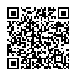  201800000003600564 АС  " Є-ЗВІТНІСТЬ " АС  " Є-ЗВІТНІСТЬ " АС  " Є-ЗВІТНІСТЬ " ст. 1 з 4 ст. 1 з 4 ст. 1 з 4 ст. 1 з 4 ст. 1 з 4 ст. 1 з 4 ст. 1 з 4 1 2 3 3 4 5 5 6 7 7 8 8 9 9 10 11 11 12 12 13 13 Видатки - усього на утримання установи X 20 20 165165,30 165165,30 165165,30 165165,30 - - - - - - - - - - - - - у тому числі: Поточні  видатки 2000 30 30 - - - - - - - - - - - - - - - - - Оплата праці і нарахування на заробітну плату 2100 40 40 - - - - - - - - - - - - - - - - - Оплата праці 2110 50 50 - - - - - - - - - - - - - - - - - Заробітна плата 2111 60 60 - - - - - - - - - - - - - - - - - Грошове  забезпечення військовослужбовців 2112 70 70 - - - - - - - - - - - - - - - - - Нарахування на  оплату праці 2120 80 80 - - - - - - - - - - - - - - - - - Використання товарів і послуг 2200 90 90 - - - - - - - - - - - - - - - - - Предмети, матеріали, обладнання та інвентар 2210 100 100 - - - - - - - - - - - - - - - - - Медикаменти та перев’язувальні матеріали 2220 110 110 - - - - - - - - - - - - - - - - - Продукти харчування 2230 120 120 - - - - - - - - - - - - - - - - - Оплата послуг (крім комунальних) 2240 130 130 - - - - - - - - - - - - - - - - - Видатки на відрядження 2250 140 140 - - - - - - - - - - - - - - - - - Видатки та заходи спеціального призначення 2260 150 150 - - - - - - - - - - - - - - - - - Оплата комунальних послуг та енергоносіїв 2270 160 160 - - - - - - - - - - - - - - - - - Оплата теплопостачання 2271 170 170 - - - - - - - - - - - - - - - - - Оплата водопостачання  та водовідведення 2272 180 180 - - - - - - - - - - - - - - - - - Оплата електроенергії 2273 190 190 - - - - - - - - - - - - - - - - - Оплата природного газу 2274 200 200 - - - - - - - - - - - - - - - - - Оплата інших енергоносіїв 2275 210 210 - - - - - - - - - - - - - - - - - Оплата енергосервісу 2276 220 220 - - - - - - - - - - - - - - - - - Дослідження і розробки, окремі заходи по реалізації державних (регіональних) програм 2280 230 230 - - - - - - - - - - - - - - - - - Дослідження і розробки, окремі заходи розвитку по реалізації державних (регіональних) програм 2281 240 240 - - - - - - - - - - - - - - - - - Окремі заходи по реалізації державних (регіональних) програм, не віднесені до заходів розвитку 2282 250 250 - - - - - - - - - - - - - - - - - Обслуговування боргових зобов’язань 2400 260 260 - - - - - - - - - - - - - - - - - Обслуговування внутрішніх боргових зобов’язань 2410 270 270 - - - - - - - - - - - - - - - - - Обслуговування зовнішніх боргових зобов’язань 2420 280 280 - - - - - - - - - - - - - - - - - Поточні трансферти 2600 290 290 - - - - - - - - - - - - - - - - - Субсидії та поточні трансферти підприємствам (установам, організаціям) 2610 300 300 - - - - - - - - - - - - - - - - -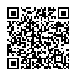  201800000003600564 АС  " Є-ЗВІТНІСТЬ " АС  " Є-ЗВІТНІСТЬ " АС  " Є-ЗВІТНІСТЬ " ст. 2 з 4 ст. 2 з 4 ст. 2 з 4 ст. 2 з 4 ст. 2 з 4 1 2 3 3 4 5 5 6 7 7 8 8 9 9 10 11 11 12 12 13 13 Поточні трансферти органам державного управління інших рівнів 2620 310 310 - - - - - - - - - - - - - - - - - Поточні трансферти  урядам іноземних держав та міжнародним організаціям 2630 320 320 - - - - - - - - - - - - - - - - - Соціальне забезпечення 2700 330 330 - - - - - - - - - - - - - - - - - Виплата пенсій і допомоги 2710 340 340 - - - - - - - - - - - - - - - - - Стипендії 2720 350 350 - - - - - - - - - - - - - - - - - Інші виплати населенню 2730 360 360 - - - - - - - - - - - - - - - - - Інші поточні видатки 2800 370 370 - - - - - - - - - - - - - - - - - Капітальні видатки 3000 380 380 165165,30 165165,30 165165,30 165165,30 - - - - - - - - - - - - - Придбання основного капіталу 3100 390 390 - - - - - - - - - - - - - - - - - Придбання обладнання і предметів довгострокового користування 3110 400 400 - - - - - - - - - - - - - - - - - Капітальне будівництво (придбання) 3120 410 410 - - - - - - - - - - - - - - - - - Капітальне будівництво (придбання) житла 3121 420 420 - - - - - - - - - - - - - - - - - Капітальне  будівництво (придбання) інших об’єктів 3122 430 430 - - - - - - - - - - - - - - - - - Капітальний ремонт 3130 440 440 - - - - - - - - - - - - - - - - - Капітальний ремонт житлового фонду (приміщень) 3131 450 450 - - - - - - - - - - - - - - - - - Капітальний ремонт інших об’єктів 3132 460 460 - - - - - - - - - - - - - - - - - Реконструкція  та  реставрація 3140 470 470 - - - - - - - - - - - - - - - - - Реконструкція житлового фонду (приміщень) 3141 480 480 - - - - - - - - - - - - - - - - - Реконструкція та реставрація інших об’єктів 3142 490 490 - - - - - - - - - - - - - - - - - Реставрація пам’яток культури, історії та архітектури 3143 500 500 - - - - - - - - - - - - - - - - - Створення державних запасів і резервів 3150 510 510 - - - - - - - - - - - - - - - - - Придбання землі  та нематеріальних активів 3160 520 520 - - - - - - - - - - - - - - - - - Капітальні трансферти 3200 530 530 165165,30 165165,30 165165,30 165165,30 - - - - - - - - - - - - - Капітальні трансферти підприємствам (установам, організаціям) 3210 540 540 - - - - - - - - - - - - - - - - - Капітальні трансферти органам державного управління інших рівнів 3220 550 550 - - - - - - - - - - - - - - - - - Капітальні трансферти  урядам іноземних держав та міжнародним організаціям 3230 560 560 - - - - - - - - - - - - - - - - - Капітальні трансферти населенню 3240 570 570 165165,30 165165,30 165165,30 165165,30 - - - - - - - - - - - - -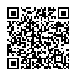  201800000003600564 АС  " Є-ЗВІТНІСТЬ " АС  " Є-ЗВІТНІСТЬ " АС  " Є-ЗВІТНІСТЬ " ст. 3 з 4 ст. 3 з 4 ст. 3 з 4 ст. 3 з 4 ст. 3 з 4 1 2 3 3 4 4 5 5 6 7 7 8 8 9 9 10 11 11 12 12 13 13 Разом X 580 580 165165,30 165165,30 165165,30 165165,30 165165,30 - - - - - - - - - - - - - 1 У місячній бюджетній звітності рядки з 390 по 570 не заповнюються. Керівник Керівник Керівник Керівник Нечепа БМ Нечепа БМ Нечепа БМ Нечепа БМ Нечепа БМ Головний бухгалтер Головний бухгалтер Головний бухгалтер Головний бухгалтер Буштрук ОС Буштрук ОС Буштрук ОС Буштрук ОС Буштрук ОС " 08 " жовтня 2018р. " 08 " жовтня 2018р. " 08 " жовтня 2018р. " 08 " жовтня 2018р. " 08 " жовтня 2018р. " 08 " жовтня 2018р.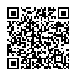  201800000003600564 АС  " Є-ЗВІТНІСТЬ " АС  " Є-ЗВІТНІСТЬ " АС  " Є-ЗВІТНІСТЬ " АС  " Є-ЗВІТНІСТЬ " ст. 4 з 4 ст. 4 з 4 ст. 4 з 4 ст. 4 з 4 ст. 4 з 4